INFORMACIÓN DEL CURSORelación con el perfil de egresoRelación con el plan de estudiosCampo de aplicación profesional de los conocimientos que promueve el desarrollo de la unidad de AprendizajeDESCRIPCIÓNObjetivo general del curso Objetivos parciales o específicosContenido temático Estructura conceptual del curso Modalidades de evaluación. El criterio de evaluación es el acordado por el Colegio Departamental del Departamento de Estudios JurídicosElementos del desarrollo de la unidad de aprendizaje (asignatura)BIBLIOGRAFÍA BÁSICABIBLIOGRAFÍA COMPLEMENTARIA5 PLANEACIÓN POR SEMANASPerfil del profesor: Denominación:  Sociología JurídicaTipo: Curso-taller.Nivel:  PregradoÁrea de formación: Básica común.Modalidad: (X) Escolarizada    (   ) SemiescolarizadaPrerrequisitos: Ninguno.Horas totales: 67Horas teoría: 48Horas práctica: 19Créditos:7Clave:IC860Elaboró: CUCSURElaboró: CUCSURFecha de actualización o elaboración:17 agosto 2017El alumno desarrollará la capacidad de análisis, síntesis, observación de fenómenos socio-jurídicos que le permitirán desarrollar habilidades reflexivas y argumentativas, necesarias en el campo de la ciencia jurídica.Asignatura del área básica, con la que el alumno formará sustentos teóricos socio-jurídicos que le permitirán la comprensión de los fenómenos sociales que han dado origen a instituciones  y normas de carácter vigente.Perfil de egreso: El y la estudiante adquirirán competencias específicas que se abonarán a su perfil general de egreso tales como comprensión del Ser Social con relación al Ser y el Deber Ser. Como consecuencia de lo anterior tendrá capacidad para identificar las conductas propias de los individuos relativas al Deber Ser. Identificarán con facilidad la relación entre sociedad y derecho al conocer las causas y los efectos de las normas jurídicas.   Que el alumno conozca las causas y los efectos así como la eficacia de las normas jurídicas en la sociedad.  Obtención de conocimientos  disciplinares   (Saber) entre otros:Conocimiento y análisis de aspectos teóricos que aportaron algunos de los fundadores de la Sociología como ciencia general.Conocimiento de información general y específica respecto de  la Sociología Jurídica. Comprensión de los conceptos afines y particulares de la Sociología jurídica y de los Principales temas que ésta estudia.   Habilidades profesionales (Saber hacer)Capacidad para identificar y analizar conductas de las personas en relación con hechos o prácticas sociales (el ser social) que impactan o son regulables por la Norma Jurídica (el deber ser). Será capaz de formular argumentos en forma oral y escrita de temas propios de la disciplina con el uso de un léxico adecuado y técnico jurídico.Desarrollará el alumno capacidad para plantear con fundamento propuestas de solución a la problemática existente desde el punto de vista socio-jurídico, en el sentido de que  la conducta social  observable de las personas, no es en todos los casos  acorde al deber ser que la norma jurídica establece I: Sociedad,  Sociología y Conducta   Humana: Conceptos o definiciones de I.1. Derecho; Sociedad, Sociología,  Vida humana; Libre albedrío; Comportamiento desviado; Materialismo Histórico.I.2. Ramas de la sociología.I.3. Objeto de estudio de la sociología, o  que estudia ésta disciplina de acuerdo a algunos autores considerados sus fundadores: Augusto Comte;   Herbert Spencer; Max Weber y Emile Durkheim  II. El objeto y función de la Sociología Jurídica.  (SJ)II.1. Análisis de definiciones de SJ.II.2. Precedentes de la S J. entre  el tránsito del Derecho natural al Derecho positivo.II.3. Dos concepciones opuestas del origen del DerechoII.4. Fundadores de la Sociología del Derecho según Renato Treves. III.-  Principales temas abordados por la Sociología JurídicaIII.1. Actores del sistema jurídico.III.2. Producción de las normas.III.3. Aplicación o no aplicación de las normas.III.4. Sistema Judicial.III.5. Abogados, colegiación y ética.III.6. Auxiliares de los profesionales del derecho.III.7. Medios alternos de solución de controversias.III.8. Opinión pública sobre instituciones o actores del sistema jurídico.III.9. Responsabilidad Social IV.- Acceso a la Justicia y Cultura de la Legalidad.IV.1. El Acceso a la Justicia como movimiento intelectual y de reforma.IV.2. Tres enfoques del Acceso a la Justicia en su evolución teórica.IV.3. Cultura de la legalidad, diferencias y coincidencias con:IV.4. Cultura Jurídica.IV.5. Principio de la Legalidad.IV.6. Difusión del conocimiento del derecho.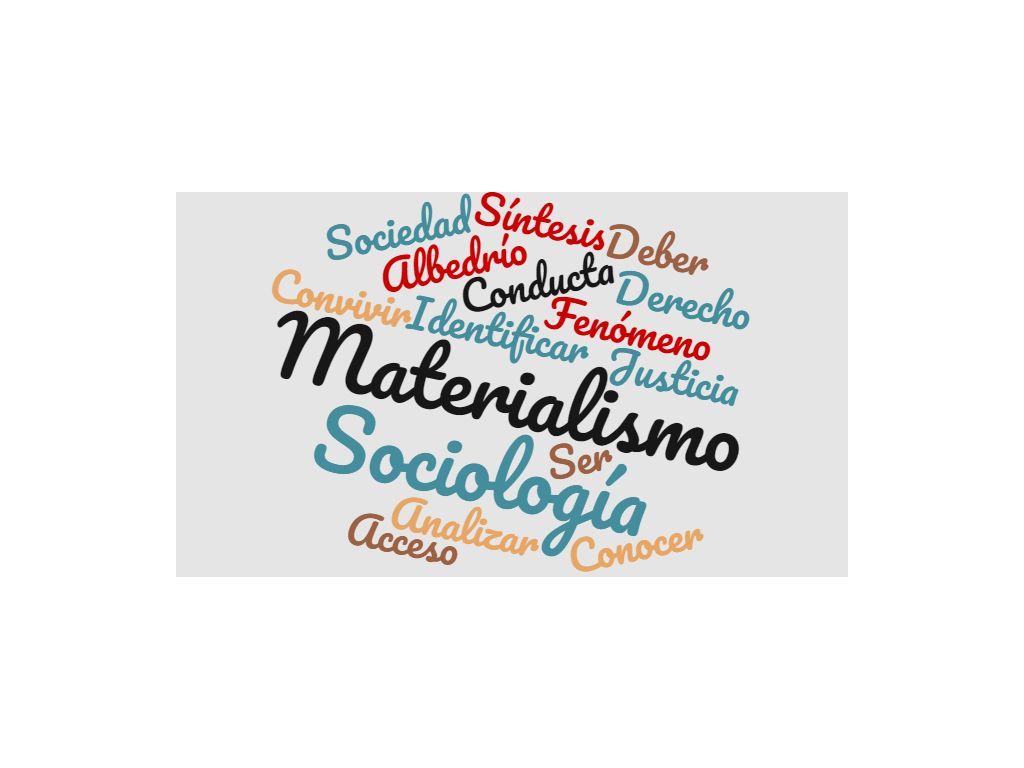 Instrumento de evaluaciónFactor de ponderaciónExámenes:3 Parciales50%Participación en clase:IndividualGrupalExposiciones30%Actividades extra áulicas:Estudios de casoEnsayosTrabajos de investigaciónCuestionariosInformesMonografías15%Actividades extra curriculares:SeminariosConferenciasTalleresConcursos5%Otras:Total100% ConocimientosSociedad,  Sociología y Conducta   HumanaEl objeto y función de la Sociología JurídicaPrincipales temas abordados por la Sociología JurídicaAcceso a la Justicia y Cultura de la LegalidadAptitudesIdentificará plenamente los antecedentes y formación de la sociología general al precisar las aportaciones de los cuatro sociólogos clásicos como son Comte, Spencer, Weber y Durkheim y consecuentemente será apto para identificar el origen social de la Sociología Jurídica.ActitudesDisposición para identificar aportaciones conceptuales y teóricas de autores. ValoresPrecisará el Deber Ser Normativo como el valor jurídico que orienta positivamente las conductas individuales en la sociedad. CapacidadesLos alumnos y las alumnas identificarán con facilidad la conducta atribuida al ser social y la conducta que exige el deber ser de la norma jurídica.HabilidadesReflexivas y analíticas así como comparativas de casos concretos de la conducta social con la conducta que se deriva del deber ser que estipula la norma jurídica. Autor(es)TítuloEditorialAñoURL o biblioteca digital donde está disponible (en su caso)Olga María del Carmen Sánchez Cordero de García Villegas, et all.Sociología general y jurídica Porrúa2013Biblioteca CUCSURJosé de Jesús Covarrubias Dueñas.La sociología jurídica en México Porrúa2013Biblioteca CUCSUR Oscar CorreasIntroducción a la sociología jurídicaFontamara 1999Biblioteca CUCSURAutor(es)TítuloEditorialAñoURL o biblioteca digital donde está disponible (en su caso)Azuara Pérez, LeandroSociología;Porrúa1995https://clea.edu.mx/biblioteca/Azuara%20Perez%20Leandro%20-%20Sociologia.pdfCarbonnier, JeanSociología JurídicaTecnos1982https://es.scribd.com/doc/299784552/Sociologia-Juridica-Jean-CarbonnierSERGIO PÉREZ GONZÁLEZRenato Treves: fundamentos e itinerario de una sociología jurídicaUniversidad de la Riojafile:///C:/Users/Hotel%20Royal/Downloads/Dialnet-RenatoTrevesFundamentosEItinerarioDeUnaSociologiaJ-2476080.pdfGerritsen W. R. Peter Y Flores Terriquez EnriqueGlobalización Y Desarrollo Regional Sustentable. Un Análisis Social Y Jurídico De La Costa Sur De JaliscoUniversidad De Guadalajara.2008Biblioteca CUCSURFrancisco Javier Gorjón Gómez, José Guadalupe Steele Garza.Métodos alternativos de solución de conflictos OXFORD2012Biblioteca CUCSURSemanaTemaContenidosActividades para su movilizaciónRecursosEvaluaciónTemas transversales1I: Sociedad,  Sociología y Conducta   HumanaConceptos o definiciones de: I.1. Derecho; Sociedad, Sociología,  Vida humana; Libre albedrío; Comportamiento desviado; Materialismo Histórico.Elaboración de resúmenes de los temas abordados.Pizarrón, pintarrones, diapositivas, diccionario jurídico en línea o físico.EscritaEl Ser y el Deber Ser2I: Sociedad,  Sociología y Conducta   HumanaI.2. Ramas de la sociología.I.3. Objeto de estudio de la sociología, o  que estudia ésta disciplina de acuerdo a algunos autores considerados sus fundadores: Augusto Comte;   Herbert Spencer; Max Weber y Emile Durkheim .Realización de cuadro comparativo con las principales corrientes socilógicas.Pizarrón, pintarrones, diapositivas, diccionario jurídico en línea o físico.EscritaSociología como ciencia general y sociología jurídica3II. El objeto y función de la Sociología Jurídica.  (SJ)II.1. Análisis de definiciones de SJ.Realización de reporte de lectura de las diversas definiciones estudiadas.Pizarrón, pintarrones, diapositivas, diccionario jurídico en línea o físico.EscritaSociología jurídica4II. El objeto y función de la Sociología Jurídica.  (SJ)II.2. Precedentes de la S J. entre  el tránsito del Derecho natural al Derecho positivo.AnálisisPizarrón, pintarrones, diapositivas, diccionario jurídico en línea o físico.EscritaDerecho natural y derecho positivo5II. El objeto y función de la Sociología Jurídica.  (SJ)II.3. Dos concepciones opuestas del origen del DerechoAnálisisPizarrón, pintarrones, diapositivas, diccionario jurídico en línea o físico.EscritaDerecho natural y derecho positivo6II. El objeto y función de la Sociología Jurídica.  (SJ)II.4. Fundadores de la Sociología del Derecho según Renato Treves. Cuadro sinópticoPizarrón, pintarrones, diapositivas.EscritaSociología jurídica7III.-  Principales temas abordados por la Sociología JurídicaIII.1. Actores del sistema jurídico.III.2. Producción de las normas.AnálisisPizarrón, pintarrones, diapositivas.EscritaSociología jurídica8III.-  Principales temas abordados por la Sociología JurídicaIII.3. Aplicación o no aplicación de las normas.AnálisisPizarrón, pintarrones, diapositivas.Se evalúa Exposición Sociología jurídica9III.-  Principales temas abordados por la Sociología JurídicaIII.4. Sistema Judicial.AnálisisPizarrón, pintarrones, diapositivas.Se evalúa Exposición y análisis tipo conclusión individualSociología jurídica10III.-  Principales temas abordados por la Sociología JurídicaIII.5. Abogados, colegiación y ética.Reporte de LecturaPizarrón, pintarrones, diapositivas.Se evalúa Exposición y reporte de lecturaSociología jurídica11III.-  Principales temas abordados por la Sociología JurídicaIII.6. Auxiliares de los profesionales del derecho.Ensayo Pizarrón, pintarrones, diapositivas.Se evalúa Exposición y ensayoSociología jurídica12III.-  Principales temas abordados por la Sociología JurídicaIII.7. Medios alternos de solución de controversias.III.8. Opinión pública sobre instituciones o actores del sistema jurídico.EnsayoPizarrón, pintarrones, diapositivas.Se evalúa Exposición y ensayoSociología jurídica13III.-  Principales temas abordados por la Sociología JurídicaIII.9. Responsabilidad SocialAnálisisPizarrón, pintarrones, diapositivas.Se evalúa Exposición y análisis tipo conclusión individualSociología jurídica14IV.- Acceso a la Justicia y Cultura de la Legalidad.IV.1. El Acceso a la Justicia como movimiento intelectual y de reforma.IV.2. Tres enfoques del Acceso a la Justicia en su evolución teórica.EnsayoPizarrón, pintarrones, diapositivas.Se evalúa Exposición y ensayoAcceso a la justicia 15IV.- Acceso a la Justicia y Cultura de la Legalidad.IV.3. Cultura de la legalidad, diferencias y coincidencias con:IV.4. Cultura Jurídica.Cuadro comparativoPizarrón, pintarrones, diapositivas.Se evalúa Exposición y cuadro comparativoCultura de la Legalidad16IV.- Acceso a la Justicia y Cultura de la Legalidad.IV.5. Principio de la Legalidad.IV.6. Difusión del conocimiento del derecho.EnsayoPizarrón, pintarrones, diapositivas.Se evalúa Exposición y ensayoCultura de la LegalidadDr. Enrique Flores Terríquez, Abogado, Maestro en Derecho y Doctor en Ciencias por la Universidad de Guadalajara. Profesor perfil Promep. Áreas de interés para la investigación: Sociología Jurídica; Propiedad Intelectual; Acceso a la Justicia y Cultura de la Legalidad. 